                                                                                                                                                   Межрайонная ИФНС России №1 по Республике Крым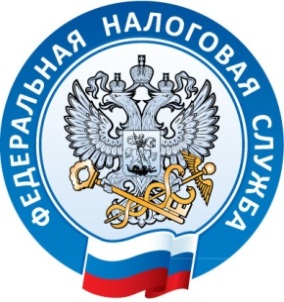  г. Джанкой, ул. Дзержинского,30                                                                                                                                                   тел. (36564)3-14-24                                                                                                                                                     05.09.2017Алуштинское такси: без чеков, но с лицензией. Инспектора налоговых органов Республики Крым совместно с коллегами из временной оперативной группы МВД России произвели контрольную закупку услуг легковых такси в г. Алушта. Всего группой было вызвано 5 автомобилей. По результатам проверки водители всех машин провели расчеты с пассажирами без применения кассового чека или бланка строгой отчетности, хотя у таксистов они имелись. Кроме этого на одном проверенном транспортном средстве услуги по перевозке пассажиров оказывало физическое лицо без государственной регистрации в качестве ИП или ООО. За нарушение ч. 1 и ч. 2 статьи 14.5 КоАП РФ составлены акты проверок для возбуждения административного производства. При этом в основном водители таксомоторов официально трудоустроены, имеют лицензии на осуществление деятельности.Кроме того, налоговики провели повторную проверку парковки автомобильного транспорта на набережной г. Алушта –в июле здесь были выявлены массовые нарушения налогового законодательства. Вот и в этот раз установлено нарушение порядка проведения расчетов при оказании услуг. В отношении предпринимателя возбуждено административное производство. Между тем есть и позитивные изменения. Обслуживание парковок, выделенных администрацией города под платные парковки, вместо ИП, зарегистрированного во Владимирской области  деятельность теперь осуществляет крымский предприниматель. Соответственно уплата налогов производится в местный бюджет.           Межрайонная ИФНС России №1 по Республике Крым.